 ЛІВОБЕРЕЖНЕ УПРАВЛІННЯ СОЦІАЛЬНОГОЗАХИСТУ НАСЕЛЕННЯ ДНІПРОВСЬКОЇ МІСЬКОЇ РАДИ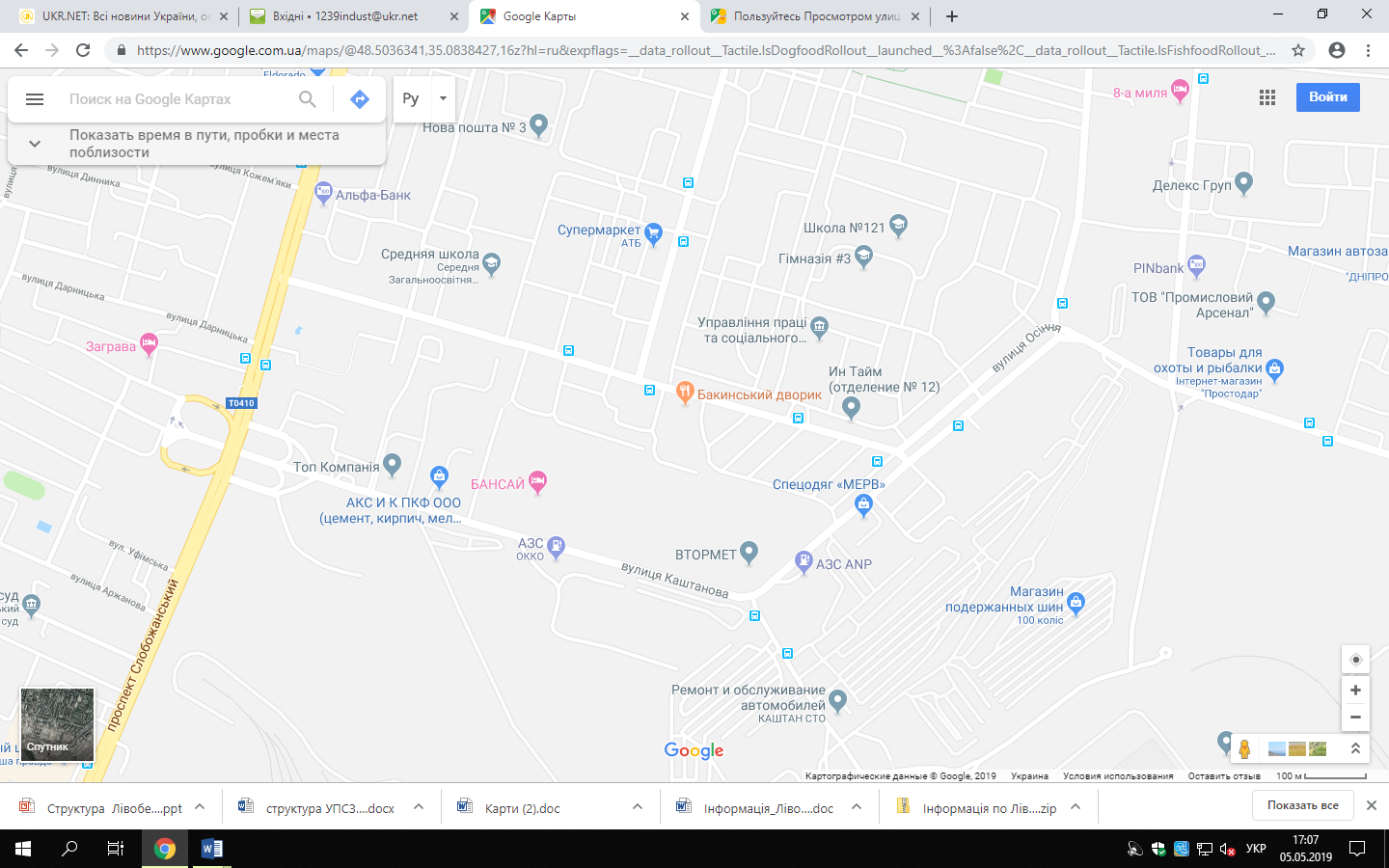 Місце розташування структурних підрозділів Лівобережного управління соціального захисту населення Дніпровської міської ради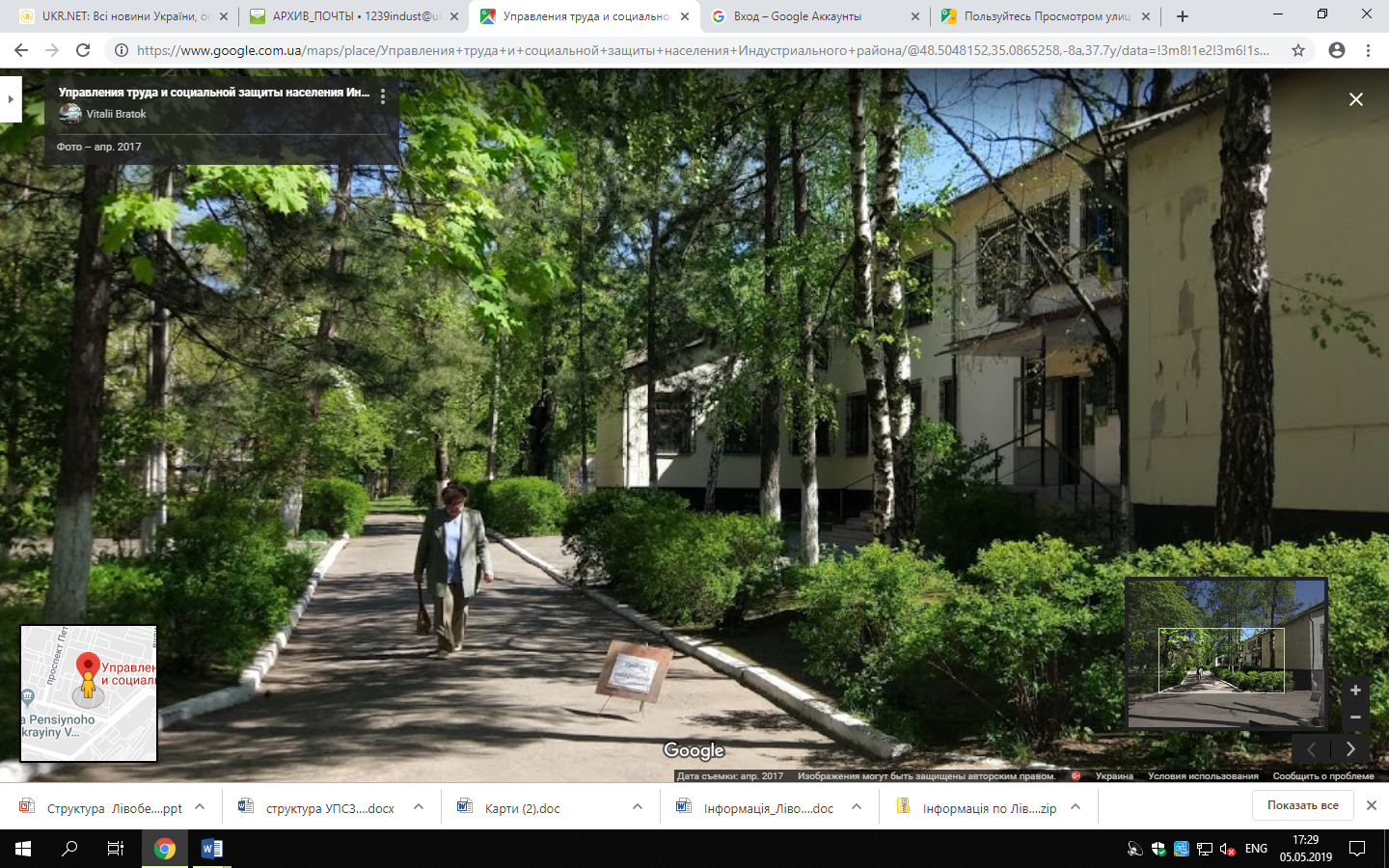 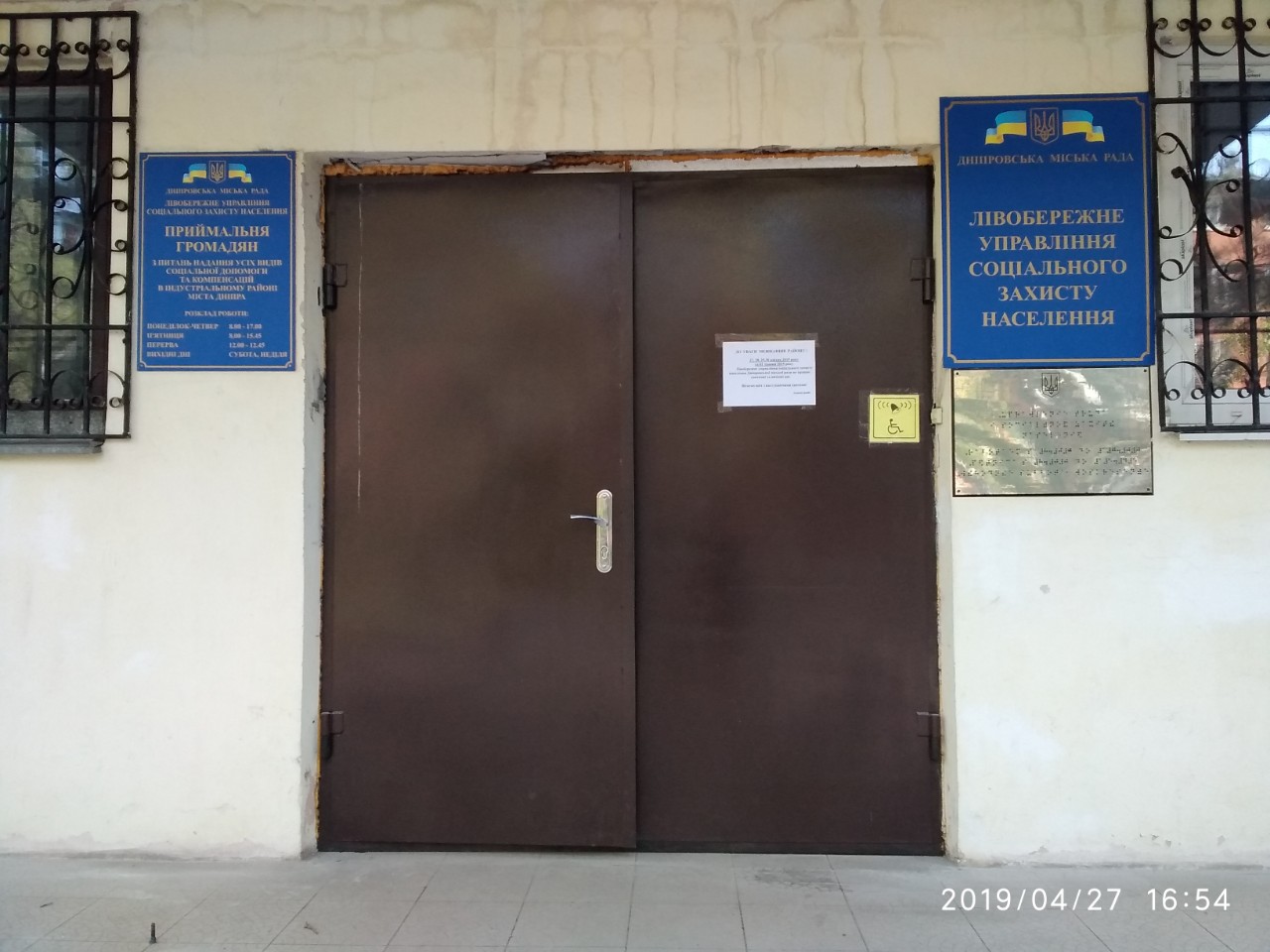 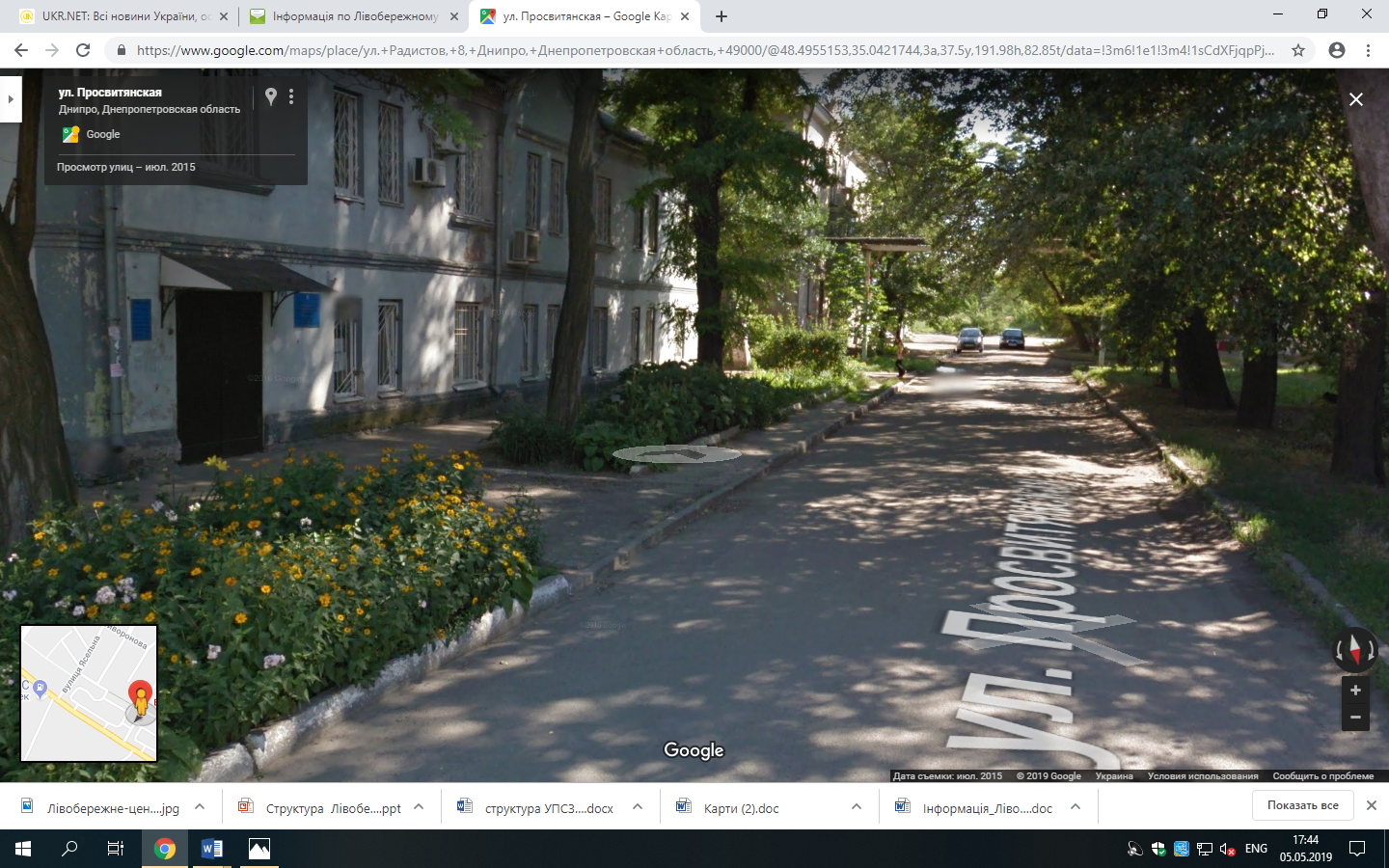 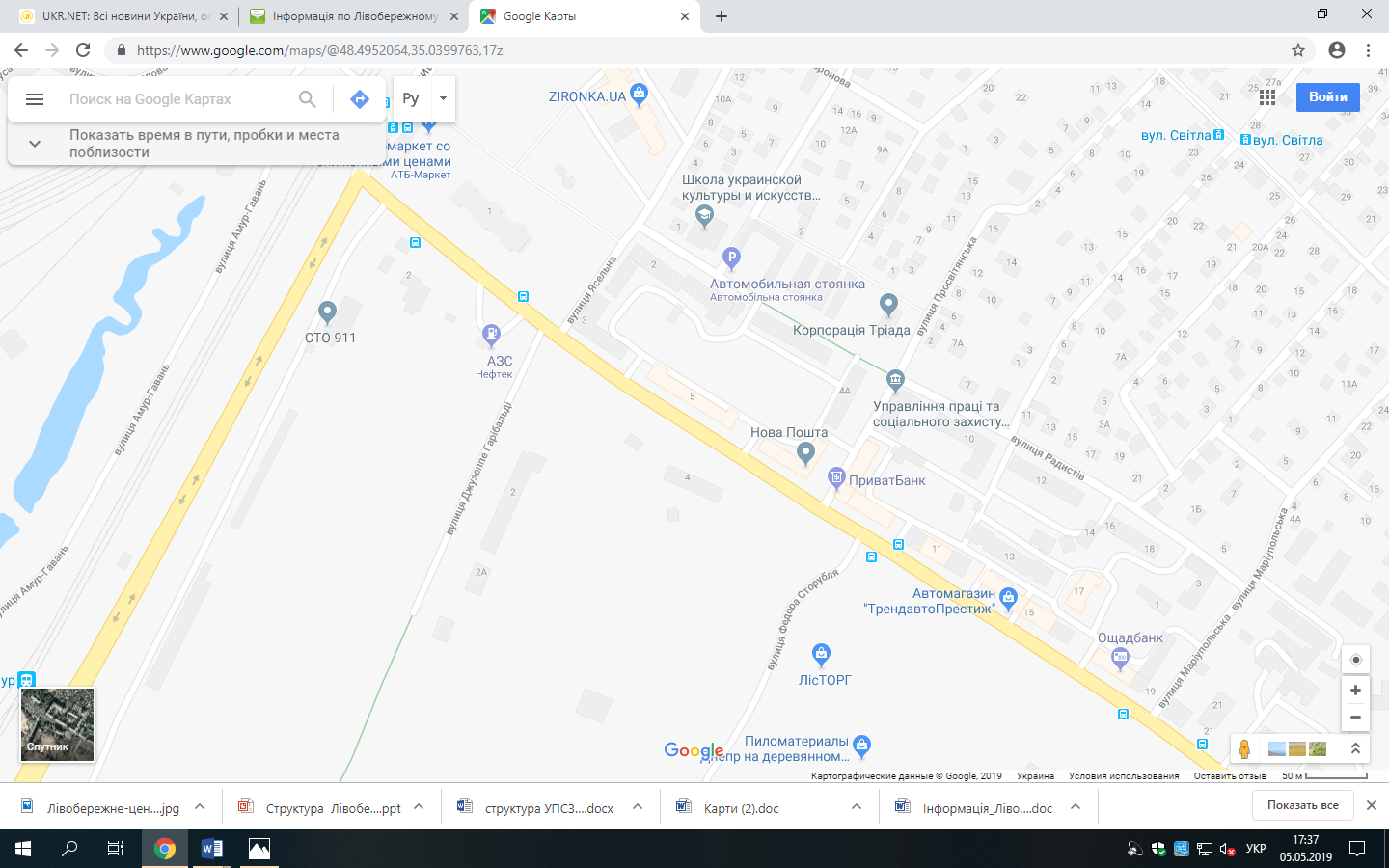 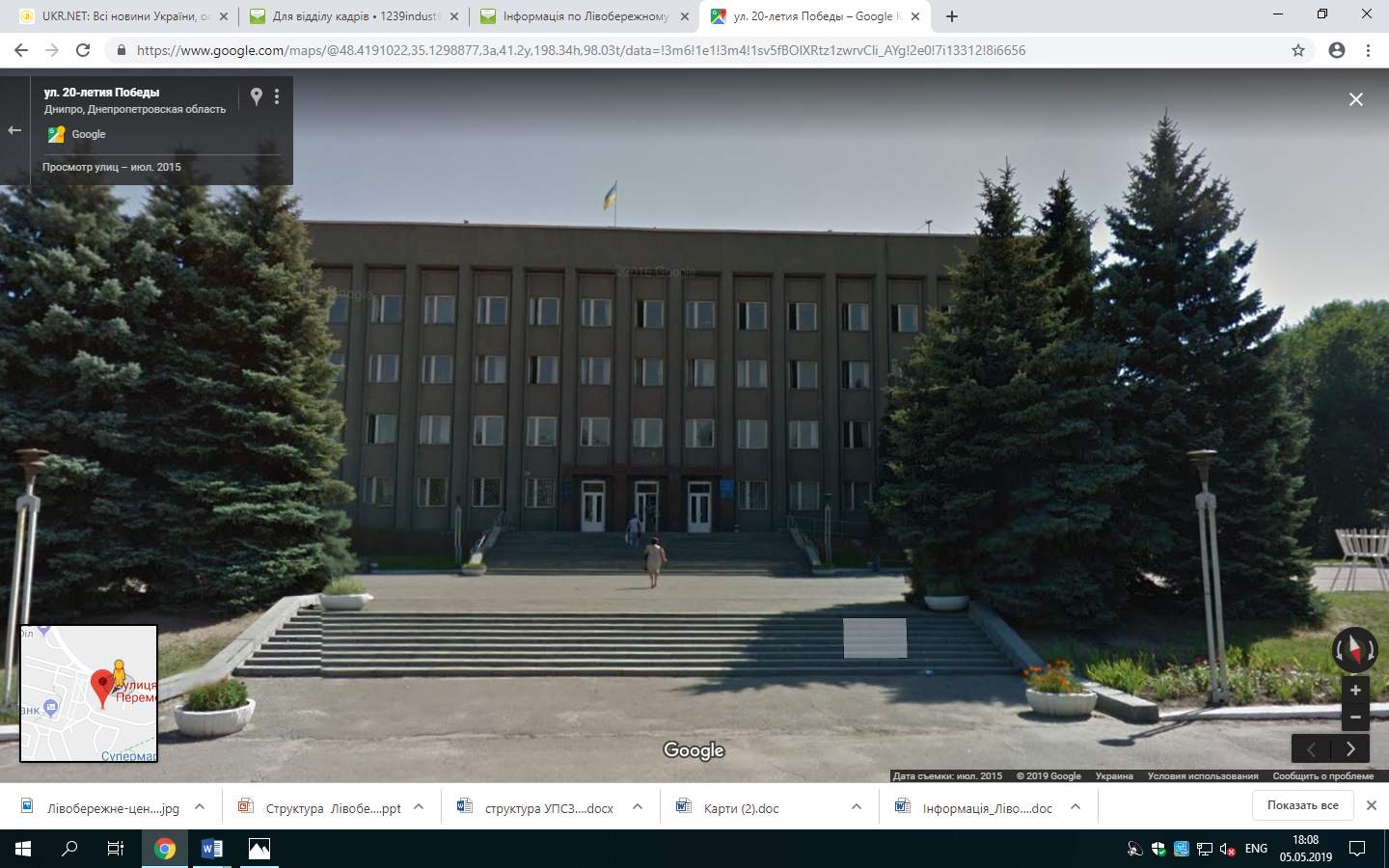 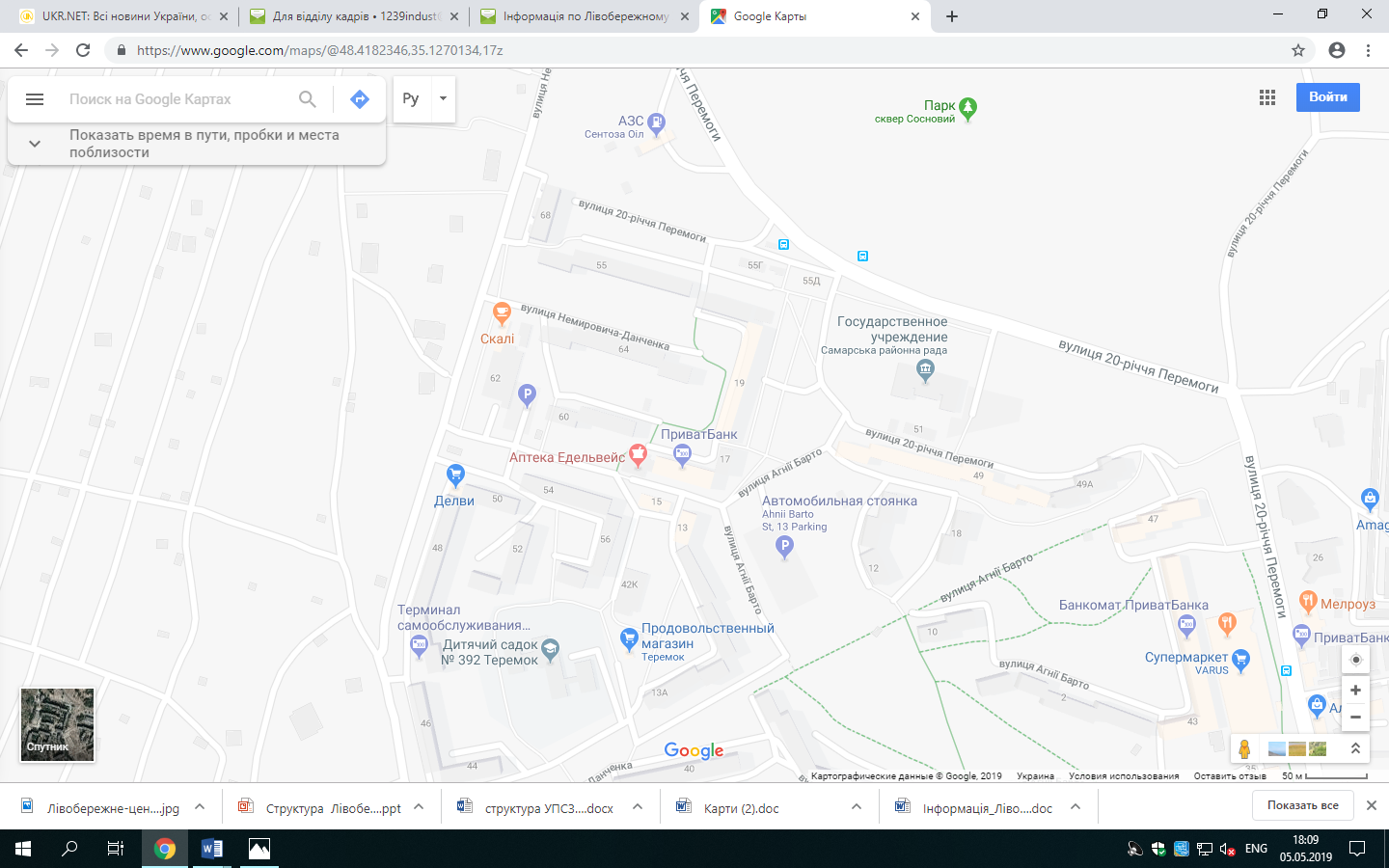 